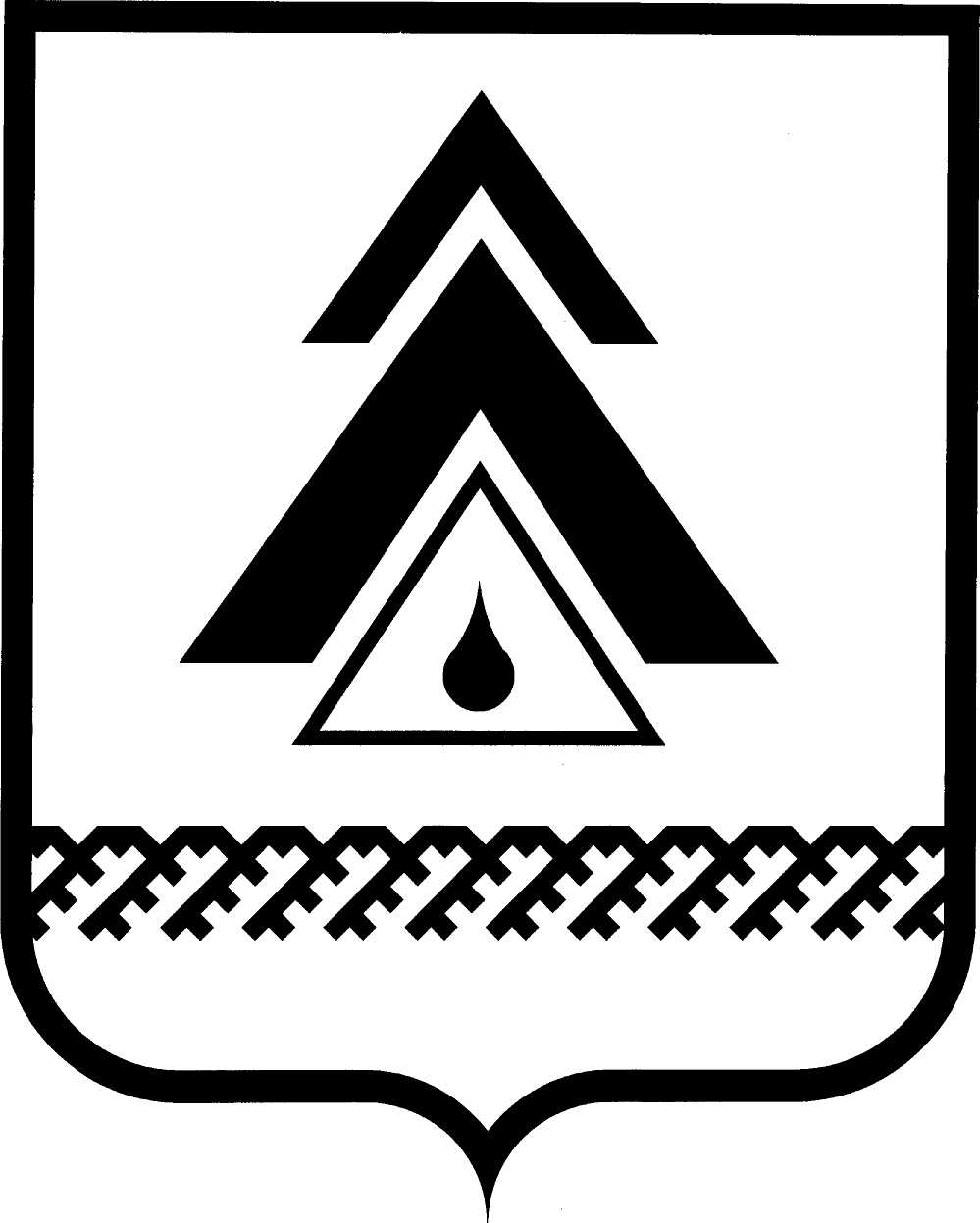 АДМИНИСТРАЦИЯ Нижневартовского районаДЕПАРТАМЕНТ ФИНАНСОВХанты-Мансийского автономного округа - ЮгрыПРИКАЗот «22» июля 2013г							                  № 91г. НижневартовскО внесении изменений в приказ департамента финансов администрации Нижневартовского района от 10.01.2012 года № 1а "О порядке санкционирования расходов муниципальных бюджетных, автономных учреждений Нижневартовского района, источником финансового обеспечения которых являются субсидии, не связанные с возмещением нормативных затрат на оказание муниципальных услуг (выполнение работ)"1. Внести в приказ департамента финансов администрации Нижневартовского района от 10 января 2012 года № 1а " О порядке санкционирования расходов муниципальных бюджетных, автономных учреждений Нижневартовского района, источником финансового обеспечения которых являются субсидии, не связанные с возмещением нормативных затрат на оказание муниципальных услуг (выполнение работ)" (с изменениями от 29.12.12 №230, от 18.02.2013 №23) следующие изменения:1.1. Наименование приказа изложить в новой редакции: «О порядке санкционирования расходов муниципальных бюджетных, автономных учреждений Нижневартовского района, источником финансового обеспечения которых являются субсидии на финансовое обеспечение выполнения муниципального задания»;1.2. В пункте 1 приказа слова «субсидии, не связанные с возмещением нормативных затрат на оказание муниципальных услуг (выполнение работ)» заменить на «субсидии на финансовое обеспечение выполнения муниципального задания»;1.3. Наименование Приложения к приказу изложить в новой редакции: «Порядок санкционирования расходов муниципальных бюджетных, автономных учреждений Нижневартовского района, источником финансового обеспечения которых являются субсидии на финансовое обеспечение выполнения муниципального задания»;1.4. В пункте 1 приложения к приказу слова  «на цели, не связанные с возмещением нормативных затрат на оказание муниципальных услуг (выполнение работ)» заменить на «, на финансовое обеспечение выполнения муниципального задания».2. Настоящий приказ вступает в силу с момента подписания.3. Контроль за исполнением настоящего приказа возложить на начальника управления казначейского исполнения бюджета департамента финансов администрации района С.Л. Кокотееву.Директор департамента                                                                          А.И. Кидяева